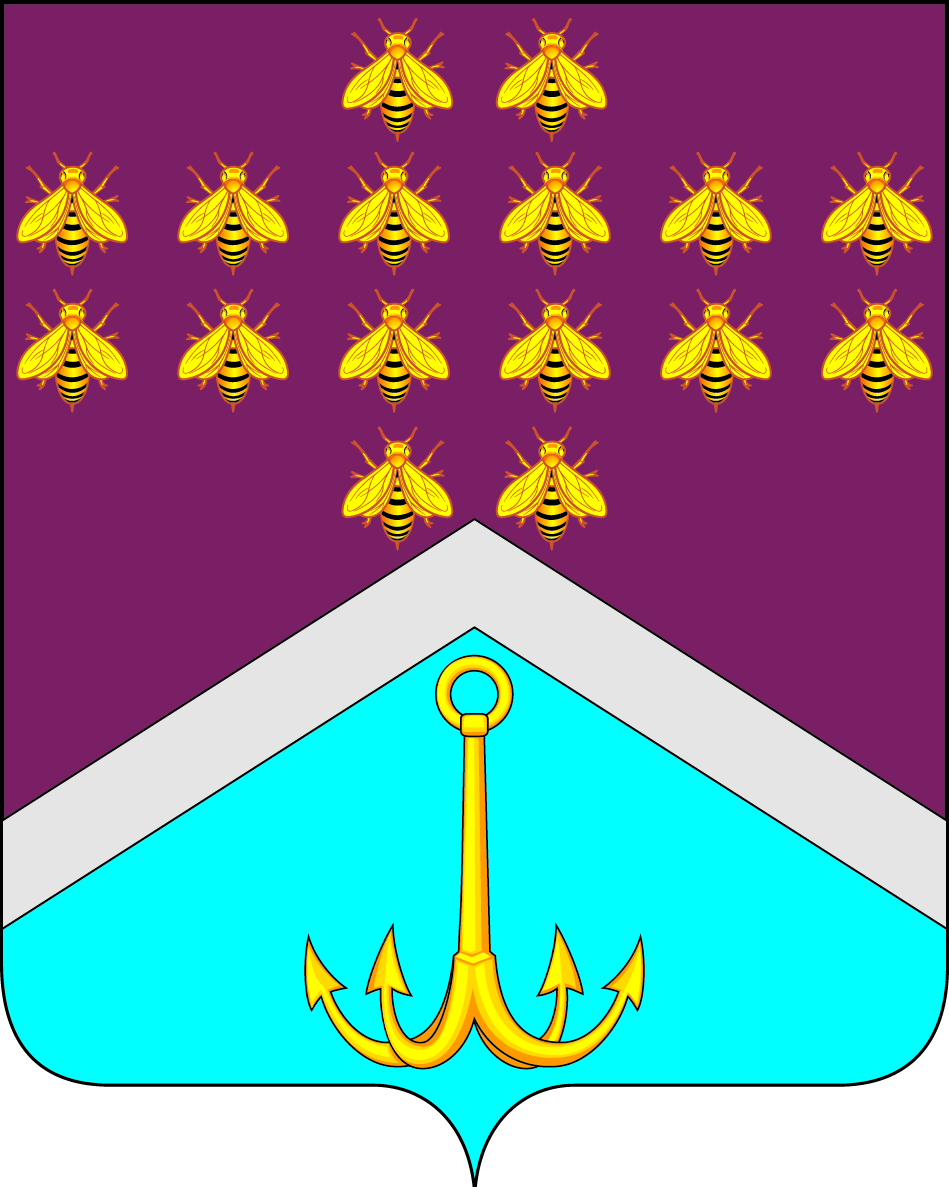 СОВЕТ НАРОДНЫХ ДЕПУТАТОВМОНАСТЫРЩИНСКОГО СЕЛЬСКОГО ПОСЕЛЕНИЯБОГУЧАРСКОГО МУНИЦИПАЛЬНОГО РАЙОНАВОРОНЕЖСКОЙ ОБЛАСТИРЕШЕНИЕот «05» февраля 2020 года № 327  с. МонастырщинаОб отчете главы Монастырщинского сельского поселения о результатах своей деятельности, о результатах деятельности администрации Монастырщинского сельского поселения, в том числе в решении вопросов, поставленных Советом народных депутатов Монастырщинского сельского поселения в 2019 годуВ соответствии с Федеральным законом от 06.10.2003 № 131 – ФЗ «Об общих принципах организации местного самоуправления в Российской Федерации», решением Совета народных депутатов Монастырщинского сельского поселения от  25.02.2010 № 201 «Об утверждении Положения  о ежегодном отчете главы Монастырщинского сельского поселения  Богучарского муниципального района  о  результатах своей деятельности, деятельности администрации  Монастырщинского сельского поселения Богучарского муниципального района органов местного самоуправления, в том числе о решении  вопросов, поставленных представительным органом Монастырщинского сельского поселения  Богучарского муниципального района», Уставом Монастырщинского сельского поселения Богучарского муниципального района Совет народных депутатов Монастырщинского сельского поселения  Богучарского муниципального района Воронежской области решил:1. Работу администрации Монастырщинского сельского поселения Богучарского муниципального района в 2019 году признать удовлетворительной.2. Администрации  Монастырщинского сельского поселения Богучарского муниципального района (Сывороткин Ю.Н.)2.1. Продолжить в 2020 году работу:2.1.1. По исполнению  вопросов местного значения, определенных Федеральным законом от 06.10.2003 № 131 – ФЗ «Об общих принципах организации местного самоуправления в Российской Федерации», Устава Монастырщинского сельского поселения и других федеральных и областных правовых актов.2.1.2.  По обеспечению устойчивости и стабильности доходной базы бюджета, его сбалансированности, укреплению и наращиванию налогового потенциала.2.1.3. По обеспечению жизнедеятельности поселения по:- увеличению протяженности автомобильных дорог общего пользования местного значения,  отвечающих нормативным требованиям  в Монастырщинском  сельском поселении;- модернизации системы уличного освещения в с.Монастырщина.2.2. Вести подготовку к празднованию 75-й годовщины Победы в Великой Отечественной войне 1941-1945 годов.2.3. Обеспечить до 01.06.2020 года обновление адресного  хозяйства на территории муниципального образования.2.4. Оказать содействие избирательной комиссии в подготовке  выборов депутатов Воронежской областной Думы и органов местного самоуправления муниципального образования 13 сентября 2020 года. 2.5. Оказывать содействие Росстату Воронежской области в подготовке и проведении на территории муниципального образования  Всероссийской переписи населения в октябре 2020 года.2.6.  Содействовать развитию малого и среднего предпринимательства, повышению инвестиционной привлекательности Монастырщинского сельского поселения.2.7.Продолжить работы по благоустройству Монастырщинского сельского поселения.2.8. Совместно с единым региональным оператором вести работу по сбору и вывозу ТБО.  Активизировать работу по заключению договоров на оказание услуги по вывозу ТБО.2.9. Обеспечивать на территории Монастырщинского сельского поселения безопасность и правопорядок.2.10. Реализовывать комплекс мер, направленных на обеспечение противопожарной безопасности населения.2.11.Активизировать работу по взаимодействию с налоговыми органами с целью уточнения и анализа налогооблагаемой базы Монастырщинского сельского поселения.2.12.Продолжить работу, направленную на увеличение налоговых поступлений в бюджет Монастырщинского сельского поселения.2.13.Оказывать помощь населению в развитии личных подсобных хозяйств, созданию малых форм предпринимательства. Выявлять социально активных людей.2.14. Выявлять в тесном взаимодействии с административной комиссией Богучарского муниципального района нарушителей правил благоустройства и проживания  в  Монастырщинском сельском поселении.2.15.Привлекать жителей Монастырщинского сельского поселения к участию в решении вопросов местного значения, повышать гражданскую активность.2.16.Развивать общественно-значимые инициативу и создавать условия для социального, культурного, физического, нравственного развития населения.2.17.Поддерживать проект территориального общественного самоуправления  Монастырщинского сельского поселения.2.18. Принимать участие в муниципальных, региональных, федеральных конкурсах, проектах и других значимых мероприятиях.3. Администрации Монастырщинского сельского поселения повысить эффективность своей работы в решении экономических и социальных задач, удовлетворении нужд и потребностей населения, повысить качество работы с обращениями граждан, усилить контроль за выполнением решений Совета народных депутатов Монастырщинского сельского  поселения своевременно реагировать на изменения и дополнения, вносимые в законодательные акты Российской Федерации, Воронежской области.4. Признать утратившим силу решение Совета народных депутатов Монастырщинского сельского поселения от 05.02.2019 года № 265 «Об отчете главы Монастырщинского сельского поселения о результатах своей деятельности, о результатах деятельности администрации Монастырщинского сельского поселения, в том числе в решении вопросов, поставленных Советом народных депутатов Монастырщинского сельского поселения в 2018 году».5. Контроль за исполнением настоящего решения возложить на постоянную комиссию Совета народных депутатов Монастырщинского сельского поселения Богучарского муниципального района Воронежской области по бюджету, налогам, финансам и предпринимательству, муниципальной собственности и охране окружающей среды (Сыкалова Л.В.) и главу Монастырщинского сельского поселения Сывороткина Ю.Н.Глава Монастырщинского сельского поселения                    Ю.Н. Сывороткин